EinsteinNom : Albert EinsteinNationalité : AllemandPériode de temps : 1879 – 1955Équation Populaire: E=MxC2Image :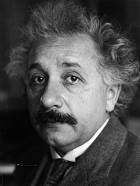 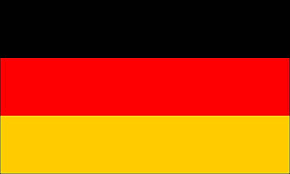 E=MxC2